LOCATION        : NATIONWIDEDATE                   : 24.03.2017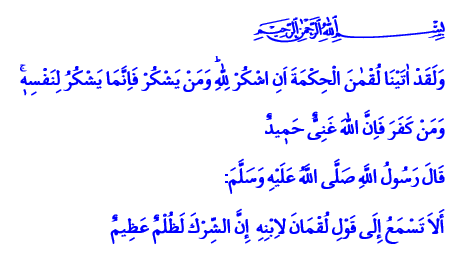 WISE PIECES OF ADVICEHonorable Believers!One of the people who the Almighty elevated by mentioning their name specifically in the Holy Quran is Luqman (as). In the verse in Surat Luqman that I have recited at the beginning of the khutbah, the Almighty enjoins, “We had certainly given Luqman wisdom saying, ‘Be grateful to Allah.’” This surah informs us about the pieces of advice he gave to his son in his wise style. It’s shown as an exemplary relationship between a father and his son based on love and respect, knowledge and wisdom, mercy and compassion. Let us lend an ear in today’s khutbah to the wise pieces of advice that Luqman (as) gave to his son. Brothers and Sisters! The first piece of advice given by Luqman (as) to his son was about oneness. He said to his precious son:  يَا بُنَيَّ لَا تُشْرِكْ بِاللّٰهِۜ  “O my son, do not associate [anything] with Allah.” إِنَّ الشِّرْكَ لَظُلْمٌ عَظِيمٌ   “Indeed, association with him is great injustice.” Because when one becomes a servant to anyone other than Allah, it’s the biggest injustice to his Lord and himself. Brothers and Sisters!The piece of second advice in surat Luqman is, وَوَصَّيْنَا الْإِنسَانَ بِوَالِدَيْهِ  which is caring for parents. “His mother carried him, [increasing her] in weakness upon weakness, and his weaning is in two years.” That’s why the Almighty enjoins us: “Be grateful to Me and to your parents; to Me is the [final] destination. But if they endeavor to make you associate with Me that of which you have no knowledge, do not obey them but accompany them in [this] world with appropriate kindness and follow the way of those who turn back to Me [in repentance]. Then to Me will be your return, and I will inform you about what you used to do.Brothers and Sisters!Luqman’s (as) third piece of advice to his son is that not a single good deed will be wasted in the ranks of Allah. Even the smallest one will not go unanswered. Because Allah is aware of even the most well-kept things. He knows everything. Brothers and Sisters!Luqman’s (as) fourth piece of advice to his son:يَا بُنَيَّ اَقِمِ الصَّلٰوةَ “O my son, be steadfast in prayer.” Because prayer is our most important worship. It’s the time when our hearts exhilarate after all the constant troubles of the world. It’s the peace to our mind and spirit which get distressed by so many different things. It’s a glorious meeting where we present our desire to our Lord.  Luqman’s (as) fifth piece of advice to his son,وَأْمُرْ بِالْمَعْرُوفِ وَانْهَ عَنِ الْمُنكَرِ  “Son!  Enjoin what is right! Forbid what is wrong!”   Because our duty is to always side with the good. To never bow to evil. To never serve evil people.Luqman’s (as) sixth piece of advice, وَاصْبِرْ عَلَى مَا أَصَابَكَ   “O son! Be patient over what befalls you!” means enduring in the path of truth and righteousness. اِنَّ ذٰلِكَ مِنْ عَزْمِ الْاُمُورِۚ “Surely these acts require determination.”Brothers and Sisters! Luqman’s (as) seventh piece of advice is being humble and not arrogant. وَلَا تُصَعِّرْ خَدَّكَ لِلنَّاسِ  “Dear son, do not turn your cheek [in contempt] toward people!” وَلَا تَمْشِ فِي الْأَرْضِ مَرَحًا “Do not walk through the earth exultantly!” اِنَّ اللّٰهَ لَا يُحِبُّ كُلَّ مُخْتَالٍ فَخُورٍۚ  “Indeed, Allah does not like everyone self-deluded and boastful.” Luqman’s (as) eighth piece of advice to his son is about knowing his place. Never forgetting that he is a venerable person. وَاقْصِدْ ف۪ي مَشْيِكَ “Son! Be moderate in your pace.”  وَاغْضُضْ مِنْ صَوْتِكَۜ  “Lower your voice.” اِنَّ اَنْكَرَ الْاَصْوَاتِ لَصَوْتُ الْحَم۪يرِ۟ “Indeed, the most unpleasant sound is the voice of donkeys!” Dear Brothers and Sisters!Praise be to the Almighty Lord that we have once again reached the three holy months, the season of mercy, abundance, and grace. We will have the first day of Rajab month next Wednesday. And we will observe Raghaib night all together on Thursday. A happy Raghaib night to you all in advance. I pray to the Almighty that the three holy months may bring good to all of us.  